Bangladesh Hi-Tech Park Authority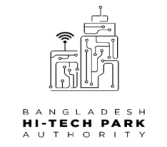 Application for Registration of Industrial Investment ProjectTo submit Online Registration System just log on to: www.bhtpa.gov.bd   >>If Required Use Separate Sheet.I hereby declare that the information provided in this application and supporting documents submitted with it are true and correct.Signature :Name :Designation : (Chairman/Managing Director)18. Other Document to be submitted :  Investment Fee :For Office useRegistration #Date: Please Tick() : Joint Venture                 Joint Venture                 Joint Venture                       Foreign              LocalPlease Tick() : Proposed Proposed Proposed       ExistingRequisition for:  Requisition for:    LAND:  LAND:        SPACE:            UnitName of The Park to Invest:Name of The Park to Invest:Name of The Park to Invest:1.Name of Organisation :Name of Organisation :Name of Organisation :Name of Organisation :Name of Organisation :Name of Organisation :Name of Organisation :Name of Organisation :Name of Organisation :Name of Organisation :Name of Organisation :Name of Organisation :Name of Organisation :Name of Organisation :2.Project Name :Project Name :Project Name :Project Name :Project Name :Project Name :Project Name :Project Name :Project Name :Project Name :Project Name :Project Name :Project Name :Project Name :3.Name of Owner and  NID No.:Name of Owner and  NID No.:Name of Owner and  NID No.:Name of Owner and  NID No.:Name of Owner and  NID No.:Name of Owner and  NID No.:Name of Owner and  NID No.:Name of Owner and  NID No.:Name of Owner and  NID No.:Name of Owner and  NID No.:Name of Owner and  NID No.:Name of Owner and  NID No.:Name of Owner and  NID No.:Name of Owner and  NID No.:4.Head Office Full Address :Head Office Full Address :Head Office Full Address :Head Office Full Address :Head Office Full Address :Head Office Full Address :Head Office Full Address :Head Office Full Address :Head Office Full Address :Head Office Full Address :Head Office Full Address :Head Office Full Address :Head Office Full Address :Head Office Full Address :4.House/Plot/Holding Number :House/Plot/Holding Number :Flat/Apartment/Floor Number :Flat/Apartment/Floor Number :Flat/Apartment/Floor Number :Flat/Apartment/Floor Number :Flat/Apartment/Floor Number :Road Name/Road Number :Road Name/Road Number :Road Name/Road Number :Road Name/Road Number :Road Name/Road Number :Road Name/Road Number :Road Name/Road Number :4.Post Office (PO)/ Post code/ZIP Code:Post Office (PO)/ Post code/ZIP Code:Thana/Upazilla :Thana/Upazilla :Thana/Upazilla :Thana/Upazilla :Thana/Upazilla :City/District :City/District :City/District :City/District :City/District :City/District :City/District :4.Country:Country:Telephone # Telephone # Telephone # Telephone # Telephone # Fax :Fax :Fax :Fax :Fax :Fax :Fax :4.Cell No.:Email:Email:Email:Email:Email:Email:Email:Website:Website:Website:Website:Website:Website:Factory  AddressFactory  AddressFactory  AddressFactory  AddressFactory  AddressFactory  AddressFactory  AddressFactory  AddressFactory  AddressFactory  AddressFactory  AddressFactory  AddressFactory  AddressFactory  AddressMouja :Mouja :House/Plot/Holding/Village :House/Plot/Holding/Village :House/Plot/Holding/Village :House/Plot/Holding/Village :House/Plot/Holding/Village :Flat/Apartment/Floor/Dag :Flat/Apartment/Floor/Dag :Flat/Apartment/Floor/Dag :Flat/Apartment/Floor/Dag :Flat/Apartment/Floor/Dag :Flat/Apartment/Floor/Dag :Flat/Apartment/Floor/Dag :Post Office (PO)/ Post code/ZIP Code:Post Office (PO)/ Post code/ZIP Code:Thana/Upazilla :Thana/Upazilla :Thana/Upazilla :Thana/Upazilla :Thana/Upazilla :City/District :City/District :City/District :City/District :City/District :City/District :City/District :Country:Country:Telephone #Telephone #Telephone #Telephone #Telephone #Fax #Fax #Fax #Fax #Fax #Fax #Fax #5.Name, Designation and NID of Principal Promoter : Name, Designation and NID of Principal Promoter : Name, Designation and NID of Principal Promoter : Name, Designation and NID of Principal Promoter : Name, Designation and NID of Principal Promoter : Name, Designation and NID of Principal Promoter : Name, Designation and NID of Principal Promoter : Name, Designation and NID of Principal Promoter : Name, Designation and NID of Principal Promoter : Name, Designation and NID of Principal Promoter : Name, Designation and NID of Principal Promoter : Name, Designation and NID of Principal Promoter : Name, Designation and NID of Principal Promoter : Name, Designation and NID of Principal Promoter : 6.Address principal Promoter :Address principal Promoter :Address principal Promoter :Address principal Promoter :Address principal Promoter :Address principal Promoter :Address principal Promoter :Address principal Promoter :Address principal Promoter :Address principal Promoter :Address principal Promoter :Address principal Promoter :Address principal Promoter :Address principal Promoter :6.House/Plot/Holding Number :House/Plot/Holding Number :Flat/Apartment/Floor Number :Flat/Apartment/Floor Number :Flat/Apartment/Floor Number :Flat/Apartment/Floor Number :Flat/Apartment/Floor Number :Road Name/Road Number :Road Name/Road Number :Road Name/Road Number :Road Name/Road Number :Road Name/Road Number :Road Name/Road Number :Road Name/Road Number :6.Post Office (PO)/ Post code/ZIP Code:Post Office (PO)/ Post code/ZIP Code:Thana/Upazilla (Town/City) :Thana/Upazilla (Town/City) :Thana/Upazilla (Town/City) :Thana/Upazilla (Town/City) :Thana/Upazilla (Town/City) :City/District/State:City/District/State:City/District/State:City/District/State:City/District/State:City/District/State:City/District/State:6.Country :Country :Telephone :Telephone :Telephone :Telephone :Telephone :Fax :Fax :Fax :Fax :Fax :Fax :Fax :6.Cell No.:Cell No.:Email :Email :Email :Email :Email :Email :Email :Email :Email :Email :Email :Email :7.Type of Industry (following International Standard of Industrial Classification) : Type of Industry (following International Standard of Industrial Classification) : Type of Industry (following International Standard of Industrial Classification) : Type of Industry (following International Standard of Industrial Classification) : Type of Industry (following International Standard of Industrial Classification) : Type of Industry (following International Standard of Industrial Classification) : Type of Industry (following International Standard of Industrial Classification) : Type of Industry (following International Standard of Industrial Classification) : Type of Industry (following International Standard of Industrial Classification) : Type of Industry (following International Standard of Industrial Classification) : Type of Industry (following International Standard of Industrial Classification) : Type of Industry (following International Standard of Industrial Classification) : Type of Industry (following International Standard of Industrial Classification) : Type of Industry (following International Standard of Industrial Classification) : 8.Nature of Proposed Business:Nature of Proposed Business:Nature of Proposed Business:Nature of Proposed Business:Nature of Proposed Business:Nature of Proposed Business:Nature of Proposed Business:Nature of Proposed Business:Nature of Proposed Business:Nature of Proposed Business:Nature of Proposed Business:Nature of Proposed Business:Nature of Proposed Business:Nature of Proposed Business:9.Annual Production Capacity (name maximum 5 products) :Annual Production Capacity (name maximum 5 products) :Annual Production Capacity (name maximum 5 products) :Annual Production Capacity (name maximum 5 products) :Annual Production Capacity (name maximum 5 products) :Annual Production Capacity (name maximum 5 products) :Annual Production Capacity (name maximum 5 products) :Annual Production Capacity (name maximum 5 products) :Annual Production Capacity (name maximum 5 products) :Annual Production Capacity (name maximum 5 products) :Annual Production Capacity (name maximum 5 products) :Annual Production Capacity (name maximum 5 products) :Annual Production Capacity (name maximum 5 products) :Annual Production Capacity (name maximum 5 products) :9.9.9.9.9.10.11.12.Service/Products:Service/Products:Service/Products:Service/Products:Service/Products:Service/Products:Service/Products:Service/Products:Service/Products:Service/Products:Service/Products:Service/Products:Service/Products:Service/Products:10.11.12.a ) Name/Description of the Product(s):a ) Name/Description of the Product(s):b)  Usage of the Product(s):b)  Usage of the Product(s):b)  Usage of the Product(s):b)  Usage of the Product(s):b)  Usage of the Product(s):c)  Manufacturing Process:c)  Manufacturing Process:c)  Manufacturing Process:c)  Manufacturing Process:c)  Manufacturing Process:c)  Manufacturing Process:c)  Manufacturing Process:10.11.12.d) Cost of Project(in USD)d) Cost of Project(in USD)e) Annual Turnover (in BDT)e) Annual Turnover (in BDT)e) Annual Turnover (in BDT)e) Annual Turnover (in BDT)e) Annual Turnover (in BDT)f) Liquid Asset (in BDT)f) Liquid Asset (in BDT)f) Liquid Asset (in BDT)f) Liquid Asset (in BDT)f) Liquid Asset (in BDT)f) Liquid Asset (in BDT)f) Liquid Asset (in BDT)13Target Commercial Operation Date :Target Commercial Operation Date :Target Commercial Operation Date :Target Commercial Operation Date :Target Commercial Operation Date :Target Commercial Operation Date :Target Commercial Operation Date :Target Commercial Operation Date :Target Commercial Operation Date :Target Commercial Operation Date :Target Commercial Operation Date :Target Commercial Operation Date :Target Commercial Operation Date :Target Commercial Operation Date :13Sales (%) :Sales (%) :Local :...................%Local :...................%Local :...................%Local :...................%Local :...................%Foreign : ...................%Foreign : ...................%Foreign : ...................%Foreign : ...................%Foreign : ...................%Foreign : ...................%Foreign : ...................%13EmployeesEmployeesLocal :...................%Local :...................%Local :...................%Local :...................%Local :...................%Foreign : ...................%Foreign : ...................%Foreign : ...................%Foreign : ...................%Foreign : ...................%Foreign : ...................%Foreign : ...................%14Investment :Investment :Investment :Investment :Investment :Investment :Investment :Investment :Investment :Investment :Investment :Investment :Investment :Investment :14                     Items                     Items                     ItemsLocal (Million Taka/Million US $)Local (Million Taka/Million US $)Local (Million Taka/Million US $)Foreign (Million Taka/Million US $)Foreign (Million Taka/Million US $)Foreign (Million Taka/Million US $)Foreign (Million Taka/Million US $)Foreign (Million Taka/Million US $)Foreign (Million Taka/Million US $)Total (Million Taka/Million US $)Total (Million Taka/Million US $)14Fixed Investment : Fixed Investment : Fixed Investment : 14LandLandLand14Building Building Building . 15.Machinery & Equipment Machinery & Equipment Machinery & Equipment . 15.OtherOtherOther. 15.Working Capital (3 months) :Working Capital (3 months) :Working Capital (3 months) :. 15.Total Investment (a+b) :Total Investment (a+b) :Total Investment (a+b) :Million TakaMillion Taka. 15.Total Investment (a+b) :Total Investment (a+b) :Total Investment (a+b) :Million US $Million US $16.Source of Finance :Source of Finance :Source of Finance :Source of Finance :Source of Finance :Source of Finance :Source of Finance :Source of Finance :Source of Finance :Source of Finance :Source of Finance :Source of Finance :Source of Finance :Source of Finance :16.Local Equity (Taka Million)Local Equity (Taka Million)Local Equity (Taka Million)Local EquityLocal EquityLocal EquityLocal EquityLocal EquityLocal EquityLocal EquityLocal Equity...................%16.Foreign Equity  (Taka Million)Foreign Equity  (Taka Million)Foreign Equity  (Taka Million)Foreign Equity  Foreign Equity  Foreign Equity  Foreign Equity  Foreign Equity  Foreign Equity  Foreign Equity  Foreign Equity  ...................%16.            (a)Total Equity            (a)Total Equity            (a)Total EquityMillion Taka16.                 Total Equity                 Total Equity                 Total EquityMillion US $16.Local Loan (Taka Million)Local Loan (Taka Million)Local Loan (Taka Million)(b)Total Loan(Taka Million)(b)Total Loan(Taka Million)(b)Total Loan(Taka Million)(b)Total Loan(Taka Million)(b)Total Loan(Taka Million)(b)Total Loan(Taka Million)(b)Total Loan(Taka Million)(b)Total Loan(Taka Million)16.Foreign Loan (Taka Million)Foreign Loan (Taka Million)Foreign Loan (Taka Million)(b)Total Loan(Taka Million)(b)Total Loan(Taka Million)(b)Total Loan(Taka Million)(b)Total Loan(Taka Million)(b)Total Loan(Taka Million)(b)Total Loan(Taka Million)(b)Total Loan(Taka Million)(b)Total Loan(Taka Million)16.      Total Financing (a+b)      Total Financing (a+b)      Total Financing (a+b)Million Taka16.      Total Financing (a+b)      Total Financing (a+b)      Total Financing (a+b)Million US $17.Investing Country (ies)Investing Country (ies)Investing Country (ies)17.           Country Name           Country Name           Country Name           Country Name           Country NameEquity PercentageEquity PercentageEquity PercentageEquity PercentageEquity PercentageEquity PercentageEquity PercentageEquity PercentageEquity Percentage17.17.17.17.17.18.Public Utility Service Required :Public Utility Service Required :Public Utility Service Required :Public Utility Service Required :Gas: Water:Water:Water:Water:Water:Electricity: Electricity: Electricity: Electricity: 19.Tax Identification NumberTax Identification NumberTax Identification NumberTax Identification Number20.VAT Registration Number.VAT Registration Number.VAT Registration Number.VAT Registration Number.21.Trade Body Membership Trade Body Membership Trade Body Membership Trade Body Membership No.No.No.No.No.21.Trade Body Membership Trade Body Membership Trade Body Membership Trade Body Membership No.No.No.No.No.22.Registration Fee :Registration Fee :Registration Fee :Registration Fee :22.Paid Amount :Paid Amount :Paid Amount :Paid Amount :Payment Method :Payment Method :Payment Method :Payment Method :Payment Method :Payment Method :Payment Method :Issue Date:Issue Date:Issue Date:22.Bank Draft Number :Bank Draft Number :Bank Draft Number :Bank Draft Number :Bank Name :Bank Name :Bank Name :Bank Name :Bank Name :Bank Name :Bank Name :Branch: Branch: Branch: i.Application in prescribed form duly filled in (2 copies)ii.Certificate of incorporation along with Memorandum & Articles of Association in case of public/Private  Limited Company,  joint venture agreement duly signed by the parties in case of joint venture project (2 copies)iii.List of Shareholder/Directorsiv.Copy of Trade Licensev.Copy of  NID or Passportvi.Copy of TIN Certificatevii. Copy of  VAT Certificateviii.Trade Body Membershipix.Copy of Audit Report (up to date ) (if any)x.Copy of Bank Statement (last year)/ Bank Solvency Certificatexi.List of Machineries (Local & Imported)xiiCopies of Deeds/Documents in support of project land 2 copies purchase deed in case of own land,     Deed of Agreement in case of lease/rental premises.xiii.Employee Name Listxiv.Summary of next 5 Year Plan.xv.Pay order/Bank draft in favour of  Managing Director Bangladesh Hi-Tech Park Authority.  Less than 10 Core  or 1.25million USD200 USD  or equivalent in Tk.10 Core Tk.-25 Core  or 1.25 million USD-  3.125million USD300 USD or equivalent in Tk.25 Core Tk.-50 Core  or 3.125million -  6.25million USD4 00 USD or equivalent in Tk.Greater than 50 Core or 6.25million USD5 00 USD or equivalent in Tk.